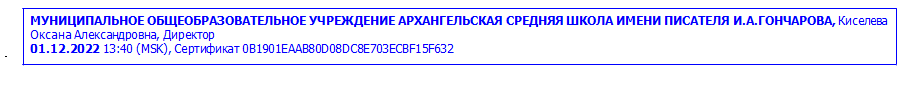 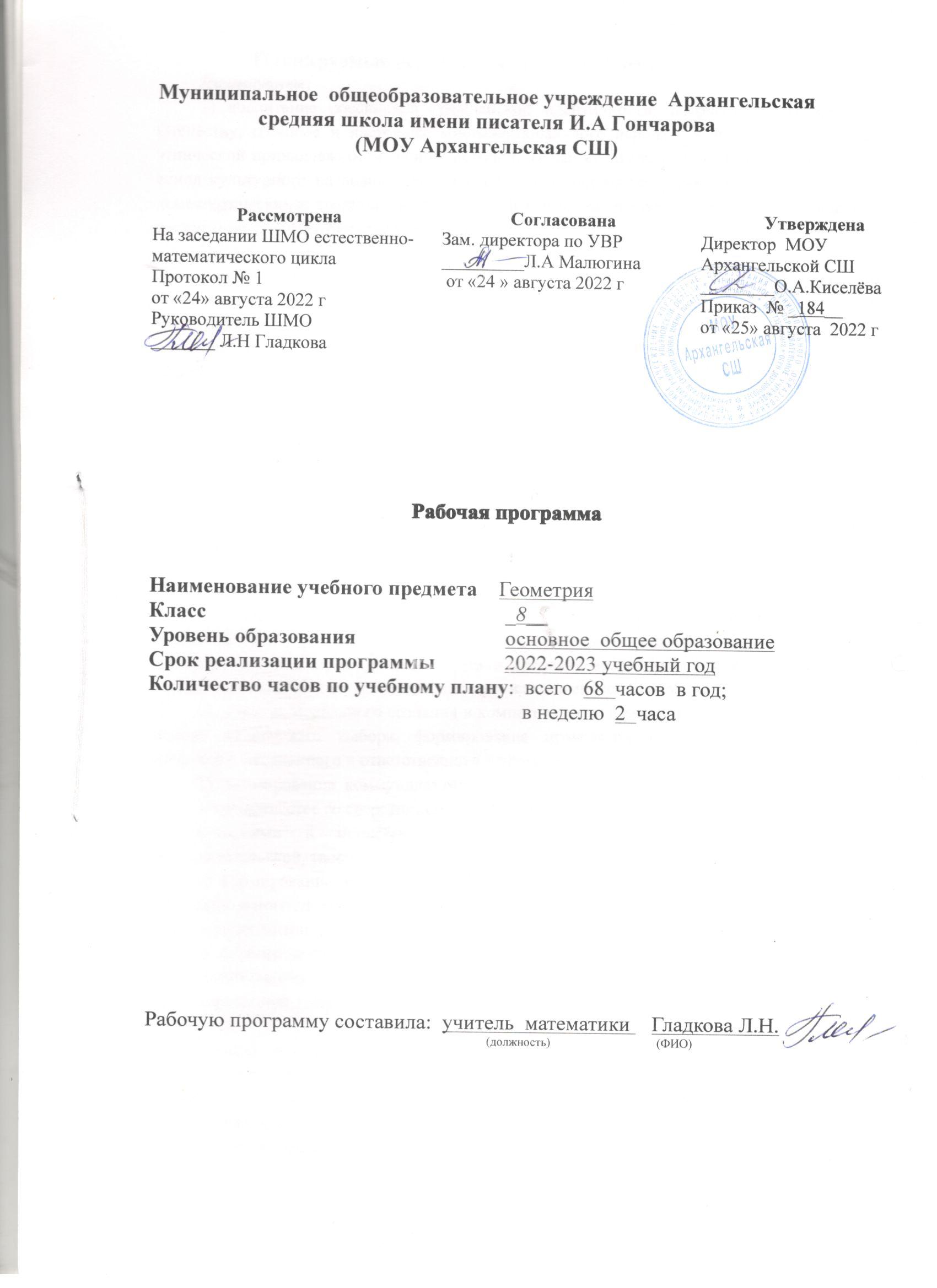 Рабочая программаНаименование учебного предмета     ФИЗИКАКласс                                                        7Уровень образования                            основное  общее образованиеСрок реализации программы             2022-2023 учебный годКоличество часов по учебному плану: всего 68  часа (ов) в год;                                                                      в неделю 2  час (а)Рабочая программа составлена на основепрограммы:   Физика. 7—9 классы : рабочая программа к линии УМК И. М. Перышкина, Е. М. Гутник, А. И. Иванова / Е. М. Гутник, М. А. Петрова, О. А. Черникова. — Москва : Просвещение, 2021.учебника:Перышкин А.В. Физика 7 кл.: учебник / А.В. Перышкин. -  4 -е изд.,стереотип. – М.: Дрофа. 2020.- -224с . ил.Рабочую программу составил (а): учитель физики   Малюгина Л.А _________                                                                                                                (должность)                                   (ФИО)                          (подпись)Планируемые результаты освоения учебного предметаЛичностные результаты:воспитание российской гражданской идентичности: патриотизма, уважения к Отечеству, прошлое и настоящее многонационального народа России; осознание своей этнической принадлежности, знание истории, языка, культуры своего народа, своего края, основ культурного наследия народов России и человечества; усвоение гуманистических, демократических и традиционных ценностей многонационального российского общества; воспитание чувства ответственности и долга перед Родиной; формирование ответственного отношения к учению, готовности и способности обучающихся к саморазвитию и самообразованию на основе мотивации к обучению и познанию, осознанному выбору и построению дальнейшей индивидуальной траектории образования на базе ориентировки в мире профессий и профессиональных предпочтений с учетом устойчивых познавательных интересов, а также на основе формирования уважительного отношения к труду, развития опыта участия в социально значимом труде; формирование целостного мировоззрения, соответствующего современному уровню развития науки и общественной практики, учитывающего социальное, культурное, языковое, духовное многообразие современного мира; формирование осознанного, уважительного и доброжелательного отношения к другому человеку, его мнению, мировоззрению, культуре, языку, вере, гражданской позиции, к истории, культуре, религии, традициям, языкам, ценностям народов России и народов мира; готовности и способности вести диалог с другими людьми и достигать в нем взаимопонимания;  освоение социальных норм, правил поведения, ролей и форм социальной жизни в группах и сообществах, включая взрослые и социальные сообщества; участие в школьном самоуправлении и общественной жизни в пределах возрастных компетенций с учетом региональных, этнокультурных, социальных и экономических особенностей; развитие морального сознания и компетентности в решении моральных проблем на основе личностного выбора, формирование нравственных чувств и нравственного поведения, осознанного и ответственного отношения к собственным поступкам; формирование коммуникативной компетентности в общении и сотрудничестве со сверстниками, детьми старшего и младшего возраста, взрослыми в процессе образовательной, общественно полезной, учебно-исследовательской, творческой и других видов деятельности; формирование ценности здорового и безопасного образа жизни; усвоение правил индивидуального и коллективного безопасного поведения в чрезвычайных ситуациях, угрожающих жизни и здоровью людей, правил поведения на транспорте и на дорогах; формирование основ экологической культуры, соответствующей современному уровню экологического мышления, развитие опыта экологически ориентированной рефлексивно-оценочной и практической деятельности в жизненных ситуациях; осознание значения семьи в жизни человека и общества, принятие ценности семейной жизни, уважительное и заботливое отношение к членам своей семьи; развитие эстетического сознания через освоение художественного наследия народов России и мира, творческой деятельности эстетического характера.Метапредметные результаты:умение самостоятельно определять цели своего обучения, ставить и формулировать для себя новые задачи в учебе и познавательной деятельности, развивать мотивы и интересы своей познавательной деятельности;умение самостоятельно планировать пути достижения целей, в том числе альтернативные, осознанно выбирать наиболее эффективные способы решения учебных и познавательных задач; умение соотносить свои действия с планируемыми результатами, осуществлять контроль своей деятельности в процессе достижения результата, определять способы действий в рамках предложенных условий и требований, корректировать свои действия в соответствии с изменяющейся ситуацией; умение оценивать правильность выполнения учебной задачи, собственные возможности ее решения; владение основами самоконтроля, самооценки, принятия решений и осуществления осознанного выбора в учебной и познавательной деятельности; умение определять понятия, создавать обобщения, устанавливать аналогии, классифицировать, самостоятельно выбирать основания и критерии для классификации, устанавливать причинно-следственные связи, строить логическое рассуждение, умозаключение (индуктивное, дедуктивное и по аналогии) и делать выводы; умение создавать, применять и преобразовывать знаки и символы, модели и схемы для решения учебных и познавательных задач; смысловое чтение; умение организовывать учебное сотрудничество и совместную деятельность с учителем и сверстниками; работать индивидуально и в группе: находить общее решение и разрешать конфликты на основе согласования позиций и учета интересов; формулировать, аргументировать и отстаивать свое мнение; умение осознанно использовать речевые средства в соответствии с задачей коммуникации для выражения своих чувств, мыслей и потребностей; планирования и регуляции своей деятельности; владение устной и письменной речью, монологической контекстной речью; формирование и развитие компетентности в области использования информационно-коммуникационных технологий (далее - ИКТ компетенции); развитие мотивации к овладению культурой активного пользования словарями и другими поисковыми системами; формирование и развитие экологического мышления, умение применять его в познавательной, коммуникативной, социальной практике и профессиональной ориентации.Предметные результаты:1) формирование представлений о закономерной связи и познаваемости явлений природы, об объективности научного знания; о системообразующей роли физики для развития других естественных наук, техники и технологий; научного мировоззрения как результата изучения основ строения материи и фундаментальных законов физики;2) формирование первоначальных представлений о физической сущности явлений природы (механических, тепловых, электромагнитных и квантовых), видах материи (вещество и поле), движении как способе существования материи;усвоение основных идей механики, атомно-молекулярного учения о строении вещества, элементов электродинамики и квантовой физики; овладение понятийным аппаратом и символическим языком физики;3) приобретение опыта применения научных методов познания, наблюдения физических явлений, проведения опытов, простых экспериментальных исследований, прямых и косвенных измерений с использованием аналоговых и цифровых измерительных приборов; понимание неизбежности погрешностей любых измерений;4) понимание физических основ и принципов действия (работы) машин и механизмов, средств передвижения и связи, бытовых приборов, промышленных технологических процессов, влияния их на окружающую среду; осознание возможных причин техногенных и экологических катастроф;5) осознание необходимости применения достижений физики и технологий для рационального природопользования;6) овладение основами безопасного использования естественных и искусственных электрических и магнитных полей, электромагнитных и звуковых волн, естественных и искусственных ионизирующих излучений во избежание их вредного воздействия на окружающую среду и организм человека;7) развитие умения планировать в повседневной жизни свои действия с применением полученных знаний законов механики, электродинамики, термодинамики и тепловых явлений с целью сбережения здоровья;8) формирование представлений о нерациональном использовании природных ресурсов и энергии, загрязнении окружающей среды как следствие несовершенства машин и механизмов.Ученик научится:  • соблюдать правила безопасности и охраны труда при работе с учебным и лабораторным оборудованием;  • понимать смысл основных физических терминов: физическое тело, физическое явление, физическая величина, единицы измерения;  • распознавать проблемы, которые можно решить при помощи физических методов; анализировать отдельные этапы проведения исследований и интерпретировать результаты наблюдений и опытов;  • ставить опыты по исследованию физических явлений или физических свойств тел без использования прямых измерений; при этом формулировать проблему/задачу учебного эксперимента; собирать установку из предложенного оборудования; проводить опыт и формулировать выводы. Примечание. При проведении исследования физических явлений измерительные приборы используются лишь как датчики измерения физических величин. Записи показаний прямых измерений в этом случае не требуется;  • понимать роль эксперимента в получении научной информации;  • проводить прямые измерения физических величин: время, расстояние, масса тела, объем, сила, температура, атмосферное давление, влажность воздуха, напряжение, сила тока, радиационный фон (с использованием дозиметра); при этом выбирать оптимальный способ измерения и использовать простейшие методы оценки погрешностей измерений;  • проводить исследование зависимостей физических величин с использованием прямых измерений: при этом конструировать установку, фиксировать результаты полученной зависимости физических величин в виде таблиц и графиков, делать выводы по результатам исследования;  • проводить косвенные измерения физических величин: при выполнении измерений собирать экспериментальную установку, следуя предложенной инструкции, вычислять значение величины и анализировать полученные результаты с учетом заданной точности измерений;  • анализировать ситуации практико-ориентированного характера, узнавать в них проявление изученных физических явлений или закономерностей и применять имеющиеся знания для их объяснения;  • понимать принципы действия машин, приборов и технических устройств, условия их безопасного использования в повседневной жизни;  • использовать при выполнении учебных задач научно- популярную литературу о физических явлениях, справочные материалы, ресурсы Интернета.Физика и физические методы изучения природыПредметными результатами обучения по данной теме являются: — понимание физических терминов: тело, вещество, материя; — умение проводить наблюдения физических явлений; измерять физические величины: расстояние, промежуток времени, температуру; — владение экспериментальными методами исследования при определении цены деления шкалы прибора и погрешности измерения; — понимание роли ученых нашей страны в развитии современной физики и влиянии на технический и социальный прогресс.Первоначальные сведения о строении веществаПредметными результатами обучения по данной теме являются: — понимание и способность объяснять физические явления: диффузия, большая сжимаемость газов, малая сжимаемость жидкостей и твердых тел;— владение экспериментальными методами исследования при определении размеров малых тел; — понимание причин броуновского движения, смачивания и несмачивания тел; различия в молекулярном строении твердых тел, жидкостей и газов; — умение пользоваться СИ и переводить единицы измерения физических величин в кратные и дольные единицы; — умение использовать полученные знания в повседневной жизни (быт, экология, охрана окружающей среды).Ученик научится:распознавать тепловые явления и объяснять на базе имеющихся знаний основные свойства или условия протекания этих явлений: диффузия, изменение объема тел при нагревании (охлаждении), большая сжимаемость газов, малая сжимаемость жидкостей и твердых тел; агрегатные состояния вещества;анализировать свойства тел, тепловые явления и процессы, используя основные положения атомно-молекулярного учения о строении;различать основные признаки изученных физических моделей строения газов, жидкостей и твердых тел;приводить примеры практического использования физических знаний о тепловых явлениях.Ученик получит возможность научиться:использовать знания о тепловых явлениях в повседневной жизни для обеспечения безопасности при обращении с приборами и техническими устройствами, для сохранения здоровья и соблюдения норм экологического поведения в окружающей среде.Взаимодействие телПредметными результатами обучения по данной теме являются: — понимание и способность объяснять физические явления: механическое движение, равномерное и неравномерное движение, инерция, всемирное тяготение; — умение измерять скорость, массу, силу, вес, силу трения скольжения, силу трения качения, объем, плотность тела, равнодействующую двух сил, действующих на тело и направленных в одну и в противоположные стороны; — владение экспериментальными методами исследования зависимости: пройденного пути от времени, удлинения пружины от приложенной силы, силы тяжести тела от его массы, силы трения скольжения от площади соприкосновения тел и силы нормального давления;— понимание смысла основных физических законов: закон всемирного тяготения, закон Гука;— владение способами выполнения расчетов при нахождении: скорости (средней скорости), пути, времени, силы тяжести, веса тела, плотности тела, объема, массы, силы упругости, равнодействующей двух сил, направленных по одной прямой; — умение находить связь между физическими величинами: силой тяжести и массой тела, скорости со временем и путем, плотности тела с его массой и объемом, силой тяжести и весом тела; — умение переводить физические величины из несистемных в СИ и наоборот; — понимание принципов действия динамометра, весов, встречающихся в повседневной жизни, и способов обеспечения безопасности при их использовании; — умение использовать полученные знания в повседневной жизни (быт, экология, охрана окружающей среды).Давление твердых тел, жидкостей и газовПредметными результатами обучения по данной теме являются: — понимание и способность объяснять физические явления: атмосферное давление, давление жидкостей, газов и твердых тел, плавание тел, воздухоплавание, расположение уровня жидкости в сообщающихся сосудах, существование воздушной оболочки Землю; способы уменьшения и увеличения давления; — умение измерять: атмосферное давление, давление жидкости на дно и стенки сосуда, силу Архимеда;— владение экспериментальными методами исследования зависимости: силы Архимеда от объема вытесненной телом воды, условий плавания тела в жидкости от действия силы тяжести и силы Архимеда; — понимание смысла основных физических законов и умение применять их на практике: закон Паскаля, закон Архимеда; — понимание принципов действия барометра-анероида, манометра, поршневого жидкостного насоса, гидравлического пресса и способов обеспечения безопасности при их использовании; — владение способами выполнения расчетов для нахождения: давления, давления жидкости на дно и стенки сосуда, силы Архимеда в соответствии с поставленной задачей на основании использования законов физики; — умение использовать полученные знания в повседневной жизни (экология, быт, охрана окружающей среды).Работа и мощность. ЭнергияПредметными результатами обучения по данной теме являются: — понимание и способность объяснять физические явления: равновесие тел, превращение одного вида механической энергии в другой; — умение измерять: механическую работу, мощность, плечо силы, момент силы, КПД, потенциальную и кинетическую энергию; — владение экспериментальными методами исследования при определении соотношения сил и плеч, для равновесия рычага; — понимание смысла основного физического закона: закон сохранения энергии;— понимание принципов действия рычага, блока, наклонной плоскости и способов обеспечения безопасности при их использовании; — владение способами выполнения расчетов для нахождения: механической работы, мощности, условия равновесия сил на рычаге, момента силы, КПД, кинетической и потенциальной энергии; — умение использовать полученные знания в повседневной жизни (экология, быт, охрана окружающей среды).Ученик научится:распознавать механические явления и объяснять на основе имеющихся знаний основные свойства или условия протекания этих явлений: равномерное и неравномерное движение, инерция, взаимодействие тел, передача давления твердыми телами, жидкостями и газами, атмосферное давление, плавание тел, равновесие твердых тел, имеющих закрепленную ось вращения;описывать изученные свойства тел и механические явления, используя физические величины: путь, перемещение, скорость, масса тела, плотность вещества, сила (сила тяжести, сила упругости, сила трения), давление, кинетическая энергия, потенциальная энергия, механическая работа, механическая мощность, КПД при совершении работы с использованием простого механизма; при описании правильно трактовать физический смысл используемых величин, их обозначения и единицы измерения, находить формулы, связывающие данную физическую величину с другими величинами, вычислять значение физической величины;анализировать свойства тел, механические явления и процессы, используя физические законы: закон сохранения энергии, закон Гука, закон Паскаля, закон Архимеда; при этом различать словесную формулировку закона и его математическое выражение; решать задачи, используя физические законы (закон сохранения энергии, закон Гука, закон Паскаля, закон Архимеда) и формулы, связывающие физические величины (путь, скорость, масса тела, плотность вещества, сила, давление, кинетическая энергия, потенциальная энергия, механическая работа, механическая мощность, КПД простого механизма): на основе анализа условия задачи записывать краткое условие, выделять физические величины, законы и формулы, необходимые для ее решения, проводить расчеты и оценивать реальность полученного значения физической величины. Ученик получит возможность научиться:использовать знания о механических явлениях в повседневной жизни для обеспечения безопасности при обращении с приборами и техническими устройствами, для сохранения здоровья и соблюдения норм экологического поведения в окружающей среде; приводить примеры практического использования физических знаний о механических явлениях и физических законах; примеры использования возобновляемых источников энергии; экологических последствий исследования космического пространств;различать границы применимости физических законов, понимать всеобщий характер фундаментальных законов (закон сохранения механической энергии, закон всемирного тяготения) и ограниченность использования частных законов (закон Гука, Архимеда и др.);находить адекватную предложенной задаче физическую модель, разрешать проблему как на основе имеющихся знаний по механике с использованием математического аппарата, так и при помощи методов оценки.Итоговое  повторениеСодержание программы учебного предметаФизика и физические методы изучения природы (4 часа)Физика - наука о природе. Наблюдение и описание физических явлений. Физический эксперимент. Измерение физических величин. Международная система единиц. Научный метод познания. Физические законы и границы их применимости. Роль физики в формировании научной картины мира. Краткая история основных научных открытий. Наука и техника.Первоначальные сведения о строении вещества (6 часов)Атомно-молекулярное строение вещества. Опыты, доказывающие атомное строение вещества. Тепловое движение и взаимодействие частиц вещества. Броуновское движение. Диффузия. Агрегатные состояния вещества. Свойства газов, жидкостей и твердых тел.Взаимодействие тел (22 часа)Механическое движение. Относительность механического движения. Траектория. Путь - скалярная величина. Скорость - векторная величина. Модуль вектора скорости. Равномерное прямолинейное движение. Графики зависимости пути и модуля скорости от времени движения.Инерция. Инертность тел. Взаимодействие тел. Масса - скалярная величина. Плотность вещества. Сила - векторная величина. Движение и силы. Сила упругости. Сила трения. Сила тяжести. Закон всемирного тяготения. Центр тяжести. Условия равновесия твердого тела.Давление твердых тел, жидкостей и газов (21 час)Давление. Атмосферное давление. Закон Паскаля. Закон Архимеда. Условие плавания тел.Работа и мощность. Энергия (13 часов)Работа. Мощность. Кинетическая энергия. Потенциальная энергия. Закон сохранения механической энергии. Простые механизмы. Коэффициент полезного действия. Итоговое повторение (2 часа)Практическая частьЛабораторная работа № 1 «Определение цены деления измерительного прибора»Лабораторная работа № 2 «Определение размеров малых тел»Лабораторная работа №3 «Измерение массы тела на рычажных весах»Лабораторная работа № 4 «Измерение объема тела».Лабораторная работа № 5 «Определение плотности твердого тела»Лабораторная работа№6 «Градуирование пружины и измерение сил динамометром».Лабораторная работа № 7 «Измерение силы трения с помощью динамометра»Лабораторная работа № 8 «Определение выталкивающей силы, действующей на погруженное в жидкость тело»Лабораторная работа № 9 «Выяснение условий плавания тела в жидкости»Лабораторная работа№10 «Выяснение условия равновесия рычага»Лабораторная работа № 11 «Определение КПД при подъеме тела по наклонной плоскости».Тематическое планирование, в том числе с учетом рабочей программы воспитания с указанием количества часов, отводимых на освоение каждой темы7 класс (2 часа в неделю, всего 68 часов)№ п/пТема урокаКоличество часовФормы, методы, содержание уроков с учетом рабочей программы воспитания (модуль «Школьный урок»№ п/пТема урокаКоличество часовФизика и физические методы изучения природы 4 часаУрок-путешествие по физическим явлениям; экспериментальный, обсуждение и анализ явлений; цель - развивать познавательный интерес к физике. Что изучает физика. Некоторые физические термины. Наблюдения и опыты1Урок-путешествие по физическим явлениям; экспериментальный, обсуждение и анализ явлений; цель - развивать познавательный интерес к физике. Физические величины. Измерение физических величин. Точность и погрешность измерений1Урок-путешествие по физическим явлениям; экспериментальный, обсуждение и анализ явлений; цель - развивать познавательный интерес к физике. Лабораторная работа № 1 «Определение цены деления измерительного прибора»1Урок-путешествие по физическим явлениям; экспериментальный, обсуждение и анализ явлений; цель - развивать познавательный интерес к физике. Научный метод познания. Физика и техника.1Урок-путешествие по физическим явлениям; экспериментальный, обсуждение и анализ явлений; цель - развивать познавательный интерес к физике. Первоначальные сведения о строении вещества 6 часовУроки совершенствования знаний, умений, навыков; экспериментальные работы в парах; цель- совершенствовать навыки. Организация шефства мотивированных и эрудированных обучающихся над неуспевающими одноклассниками, дающего обучающимся социально значимый опыт сотрудничества и взаимной помощи;Строение вещества. Молекулы. Броуновское движение1Уроки совершенствования знаний, умений, навыков; экспериментальные работы в парах; цель- совершенствовать навыки. Организация шефства мотивированных и эрудированных обучающихся над неуспевающими одноклассниками, дающего обучающимся социально значимый опыт сотрудничества и взаимной помощи;Лабораторная работа № 2 «Определение размеров малых тел»1Уроки совершенствования знаний, умений, навыков; экспериментальные работы в парах; цель- совершенствовать навыки. Организация шефства мотивированных и эрудированных обучающихся над неуспевающими одноклассниками, дающего обучающимся социально значимый опыт сотрудничества и взаимной помощи;Движение молекул1Уроки совершенствования знаний, умений, навыков; экспериментальные работы в парах; цель- совершенствовать навыки. Организация шефства мотивированных и эрудированных обучающихся над неуспевающими одноклассниками, дающего обучающимся социально значимый опыт сотрудничества и взаимной помощи;Взаимодействие молекул1Уроки совершенствования знаний, умений, навыков; экспериментальные работы в парах; цель- совершенствовать навыки. Организация шефства мотивированных и эрудированных обучающихся над неуспевающими одноклассниками, дающего обучающимся социально значимый опыт сотрудничества и взаимной помощи;Агрегатные состояния вещества. Свойства газов, жидкостей и твердых тел1Уроки совершенствования знаний, умений, навыков; экспериментальные работы в парах; цель- совершенствовать навыки. Организация шефства мотивированных и эрудированных обучающихся над неуспевающими одноклассниками, дающего обучающимся социально значимый опыт сотрудничества и взаимной помощи;Зачет по теме «Первоначальные сведения о строении вещества»1Уроки совершенствования знаний, умений, навыков; экспериментальные работы в парах; цель- совершенствовать навыки. Организация шефства мотивированных и эрудированных обучающихся над неуспевающими одноклассниками, дающего обучающимся социально значимый опыт сотрудничества и взаимной помощи;Взаимодействие тел 22 часаУрок интегрированного обучения; комбинированный; цель-установление доверительных отношений между учителем и учениками. Уроки практического исследования; групповая работа; цель-воспитание социально значимого сотрудничества и взаимопомощи. Проблемные уроки; комбинированный; цель -повышать мотивацию обучающихся, связанную с познавательной деятельностью. Уроки контроля знаний и оценивания; частично -поисковый, репродуктивный; цель-воспитывать ответственное отношение к учению, готовность к мобилизации усилий на безошибочное выполнение заданий, воспитывать культуру учебного труда. Урок -сочинение; обсуждение и анализ явления; цель- воспитывать самостоятельную оценку результатов своей деятельности. побуждение обучающихся соблюдать на уроке нормы поведения, правила общения со сверстниками и педагогами, соответствующие укладу школы, установление и поддержка доброжелательной атмосферыМеханическое движение. Равномерное и неравномерное движение.1Урок интегрированного обучения; комбинированный; цель-установление доверительных отношений между учителем и учениками. Уроки практического исследования; групповая работа; цель-воспитание социально значимого сотрудничества и взаимопомощи. Проблемные уроки; комбинированный; цель -повышать мотивацию обучающихся, связанную с познавательной деятельностью. Уроки контроля знаний и оценивания; частично -поисковый, репродуктивный; цель-воспитывать ответственное отношение к учению, готовность к мобилизации усилий на безошибочное выполнение заданий, воспитывать культуру учебного труда. Урок -сочинение; обсуждение и анализ явления; цель- воспитывать самостоятельную оценку результатов своей деятельности. побуждение обучающихся соблюдать на уроке нормы поведения, правила общения со сверстниками и педагогами, соответствующие укладу школы, установление и поддержка доброжелательной атмосферыСкорость. Единицы скорости.1Урок интегрированного обучения; комбинированный; цель-установление доверительных отношений между учителем и учениками. Уроки практического исследования; групповая работа; цель-воспитание социально значимого сотрудничества и взаимопомощи. Проблемные уроки; комбинированный; цель -повышать мотивацию обучающихся, связанную с познавательной деятельностью. Уроки контроля знаний и оценивания; частично -поисковый, репродуктивный; цель-воспитывать ответственное отношение к учению, готовность к мобилизации усилий на безошибочное выполнение заданий, воспитывать культуру учебного труда. Урок -сочинение; обсуждение и анализ явления; цель- воспитывать самостоятельную оценку результатов своей деятельности. побуждение обучающихся соблюдать на уроке нормы поведения, правила общения со сверстниками и педагогами, соответствующие укладу школы, установление и поддержка доброжелательной атмосферыРасчет пути и времени движения1Урок интегрированного обучения; комбинированный; цель-установление доверительных отношений между учителем и учениками. Уроки практического исследования; групповая работа; цель-воспитание социально значимого сотрудничества и взаимопомощи. Проблемные уроки; комбинированный; цель -повышать мотивацию обучающихся, связанную с познавательной деятельностью. Уроки контроля знаний и оценивания; частично -поисковый, репродуктивный; цель-воспитывать ответственное отношение к учению, готовность к мобилизации усилий на безошибочное выполнение заданий, воспитывать культуру учебного труда. Урок -сочинение; обсуждение и анализ явления; цель- воспитывать самостоятельную оценку результатов своей деятельности. побуждение обучающихся соблюдать на уроке нормы поведения, правила общения со сверстниками и педагогами, соответствующие укладу школы, установление и поддержка доброжелательной атмосферыИнерция1Урок интегрированного обучения; комбинированный; цель-установление доверительных отношений между учителем и учениками. Уроки практического исследования; групповая работа; цель-воспитание социально значимого сотрудничества и взаимопомощи. Проблемные уроки; комбинированный; цель -повышать мотивацию обучающихся, связанную с познавательной деятельностью. Уроки контроля знаний и оценивания; частично -поисковый, репродуктивный; цель-воспитывать ответственное отношение к учению, готовность к мобилизации усилий на безошибочное выполнение заданий, воспитывать культуру учебного труда. Урок -сочинение; обсуждение и анализ явления; цель- воспитывать самостоятельную оценку результатов своей деятельности. побуждение обучающихся соблюдать на уроке нормы поведения, правила общения со сверстниками и педагогами, соответствующие укладу школы, установление и поддержка доброжелательной атмосферыВзаимодействие тел1Урок интегрированного обучения; комбинированный; цель-установление доверительных отношений между учителем и учениками. Уроки практического исследования; групповая работа; цель-воспитание социально значимого сотрудничества и взаимопомощи. Проблемные уроки; комбинированный; цель -повышать мотивацию обучающихся, связанную с познавательной деятельностью. Уроки контроля знаний и оценивания; частично -поисковый, репродуктивный; цель-воспитывать ответственное отношение к учению, готовность к мобилизации усилий на безошибочное выполнение заданий, воспитывать культуру учебного труда. Урок -сочинение; обсуждение и анализ явления; цель- воспитывать самостоятельную оценку результатов своей деятельности. побуждение обучающихся соблюдать на уроке нормы поведения, правила общения со сверстниками и педагогами, соответствующие укладу школы, установление и поддержка доброжелательной атмосферыМасса тела. Единицы массы. Измерение массы тела на весах1Урок интегрированного обучения; комбинированный; цель-установление доверительных отношений между учителем и учениками. Уроки практического исследования; групповая работа; цель-воспитание социально значимого сотрудничества и взаимопомощи. Проблемные уроки; комбинированный; цель -повышать мотивацию обучающихся, связанную с познавательной деятельностью. Уроки контроля знаний и оценивания; частично -поисковый, репродуктивный; цель-воспитывать ответственное отношение к учению, готовность к мобилизации усилий на безошибочное выполнение заданий, воспитывать культуру учебного труда. Урок -сочинение; обсуждение и анализ явления; цель- воспитывать самостоятельную оценку результатов своей деятельности. побуждение обучающихся соблюдать на уроке нормы поведения, правила общения со сверстниками и педагогами, соответствующие укладу школы, установление и поддержка доброжелательной атмосферыЛабораторная работа №3 «Измерение массы тела на рычажных весах»1Урок интегрированного обучения; комбинированный; цель-установление доверительных отношений между учителем и учениками. Уроки практического исследования; групповая работа; цель-воспитание социально значимого сотрудничества и взаимопомощи. Проблемные уроки; комбинированный; цель -повышать мотивацию обучающихся, связанную с познавательной деятельностью. Уроки контроля знаний и оценивания; частично -поисковый, репродуктивный; цель-воспитывать ответственное отношение к учению, готовность к мобилизации усилий на безошибочное выполнение заданий, воспитывать культуру учебного труда. Урок -сочинение; обсуждение и анализ явления; цель- воспитывать самостоятельную оценку результатов своей деятельности. побуждение обучающихся соблюдать на уроке нормы поведения, правила общения со сверстниками и педагогами, соответствующие укладу школы, установление и поддержка доброжелательной атмосферыЛабораторная работа № 4 «Измерение объема тела».1Урок интегрированного обучения; комбинированный; цель-установление доверительных отношений между учителем и учениками. Уроки практического исследования; групповая работа; цель-воспитание социально значимого сотрудничества и взаимопомощи. Проблемные уроки; комбинированный; цель -повышать мотивацию обучающихся, связанную с познавательной деятельностью. Уроки контроля знаний и оценивания; частично -поисковый, репродуктивный; цель-воспитывать ответственное отношение к учению, готовность к мобилизации усилий на безошибочное выполнение заданий, воспитывать культуру учебного труда. Урок -сочинение; обсуждение и анализ явления; цель- воспитывать самостоятельную оценку результатов своей деятельности. побуждение обучающихся соблюдать на уроке нормы поведения, правила общения со сверстниками и педагогами, соответствующие укладу школы, установление и поддержка доброжелательной атмосферыПлотность вещества. Лабораторная работа № 5 «Определение плотности твердого тела»1Урок интегрированного обучения; комбинированный; цель-установление доверительных отношений между учителем и учениками. Уроки практического исследования; групповая работа; цель-воспитание социально значимого сотрудничества и взаимопомощи. Проблемные уроки; комбинированный; цель -повышать мотивацию обучающихся, связанную с познавательной деятельностью. Уроки контроля знаний и оценивания; частично -поисковый, репродуктивный; цель-воспитывать ответственное отношение к учению, готовность к мобилизации усилий на безошибочное выполнение заданий, воспитывать культуру учебного труда. Урок -сочинение; обсуждение и анализ явления; цель- воспитывать самостоятельную оценку результатов своей деятельности. побуждение обучающихся соблюдать на уроке нормы поведения, правила общения со сверстниками и педагогами, соответствующие укладу школы, установление и поддержка доброжелательной атмосферыРасчет массы и объема тела по его плотности1Урок интегрированного обучения; комбинированный; цель-установление доверительных отношений между учителем и учениками. Уроки практического исследования; групповая работа; цель-воспитание социально значимого сотрудничества и взаимопомощи. Проблемные уроки; комбинированный; цель -повышать мотивацию обучающихся, связанную с познавательной деятельностью. Уроки контроля знаний и оценивания; частично -поисковый, репродуктивный; цель-воспитывать ответственное отношение к учению, готовность к мобилизации усилий на безошибочное выполнение заданий, воспитывать культуру учебного труда. Урок -сочинение; обсуждение и анализ явления; цель- воспитывать самостоятельную оценку результатов своей деятельности. побуждение обучающихся соблюдать на уроке нормы поведения, правила общения со сверстниками и педагогами, соответствующие укладу школы, установление и поддержка доброжелательной атмосферыРешение задач по теме "Взаимодействие тел"1Урок интегрированного обучения; комбинированный; цель-установление доверительных отношений между учителем и учениками. Уроки практического исследования; групповая работа; цель-воспитание социально значимого сотрудничества и взаимопомощи. Проблемные уроки; комбинированный; цель -повышать мотивацию обучающихся, связанную с познавательной деятельностью. Уроки контроля знаний и оценивания; частично -поисковый, репродуктивный; цель-воспитывать ответственное отношение к учению, готовность к мобилизации усилий на безошибочное выполнение заданий, воспитывать культуру учебного труда. Урок -сочинение; обсуждение и анализ явления; цель- воспитывать самостоятельную оценку результатов своей деятельности. побуждение обучающихся соблюдать на уроке нормы поведения, правила общения со сверстниками и педагогами, соответствующие укладу школы, установление и поддержка доброжелательной атмосферыКонтрольная работа №1 «Взаимодействие»1Урок интегрированного обучения; комбинированный; цель-установление доверительных отношений между учителем и учениками. Уроки практического исследования; групповая работа; цель-воспитание социально значимого сотрудничества и взаимопомощи. Проблемные уроки; комбинированный; цель -повышать мотивацию обучающихся, связанную с познавательной деятельностью. Уроки контроля знаний и оценивания; частично -поисковый, репродуктивный; цель-воспитывать ответственное отношение к учению, готовность к мобилизации усилий на безошибочное выполнение заданий, воспитывать культуру учебного труда. Урок -сочинение; обсуждение и анализ явления; цель- воспитывать самостоятельную оценку результатов своей деятельности. побуждение обучающихся соблюдать на уроке нормы поведения, правила общения со сверстниками и педагогами, соответствующие укладу школы, установление и поддержка доброжелательной атмосферыСила1Урок интегрированного обучения; комбинированный; цель-установление доверительных отношений между учителем и учениками. Уроки практического исследования; групповая работа; цель-воспитание социально значимого сотрудничества и взаимопомощи. Проблемные уроки; комбинированный; цель -повышать мотивацию обучающихся, связанную с познавательной деятельностью. Уроки контроля знаний и оценивания; частично -поисковый, репродуктивный; цель-воспитывать ответственное отношение к учению, готовность к мобилизации усилий на безошибочное выполнение заданий, воспитывать культуру учебного труда. Урок -сочинение; обсуждение и анализ явления; цель- воспитывать самостоятельную оценку результатов своей деятельности. побуждение обучающихся соблюдать на уроке нормы поведения, правила общения со сверстниками и педагогами, соответствующие укладу школы, установление и поддержка доброжелательной атмосферыЯвление тяготения. Сила тяжести. Сила тяжести на других планетах1Урок интегрированного обучения; комбинированный; цель-установление доверительных отношений между учителем и учениками. Уроки практического исследования; групповая работа; цель-воспитание социально значимого сотрудничества и взаимопомощи. Проблемные уроки; комбинированный; цель -повышать мотивацию обучающихся, связанную с познавательной деятельностью. Уроки контроля знаний и оценивания; частично -поисковый, репродуктивный; цель-воспитывать ответственное отношение к учению, готовность к мобилизации усилий на безошибочное выполнение заданий, воспитывать культуру учебного труда. Урок -сочинение; обсуждение и анализ явления; цель- воспитывать самостоятельную оценку результатов своей деятельности. побуждение обучающихся соблюдать на уроке нормы поведения, правила общения со сверстниками и педагогами, соответствующие укладу школы, установление и поддержка доброжелательной атмосферыСила упругости. Закон Гука1Урок интегрированного обучения; комбинированный; цель-установление доверительных отношений между учителем и учениками. Уроки практического исследования; групповая работа; цель-воспитание социально значимого сотрудничества и взаимопомощи. Проблемные уроки; комбинированный; цель -повышать мотивацию обучающихся, связанную с познавательной деятельностью. Уроки контроля знаний и оценивания; частично -поисковый, репродуктивный; цель-воспитывать ответственное отношение к учению, готовность к мобилизации усилий на безошибочное выполнение заданий, воспитывать культуру учебного труда. Урок -сочинение; обсуждение и анализ явления; цель- воспитывать самостоятельную оценку результатов своей деятельности. побуждение обучающихся соблюдать на уроке нормы поведения, правила общения со сверстниками и педагогами, соответствующие укладу школы, установление и поддержка доброжелательной атмосферыВес тела. Единицы силы. Связь между силой тяжести и массой тела1Урок интегрированного обучения; комбинированный; цель-установление доверительных отношений между учителем и учениками. Уроки практического исследования; групповая работа; цель-воспитание социально значимого сотрудничества и взаимопомощи. Проблемные уроки; комбинированный; цель -повышать мотивацию обучающихся, связанную с познавательной деятельностью. Уроки контроля знаний и оценивания; частично -поисковый, репродуктивный; цель-воспитывать ответственное отношение к учению, готовность к мобилизации усилий на безошибочное выполнение заданий, воспитывать культуру учебного труда. Урок -сочинение; обсуждение и анализ явления; цель- воспитывать самостоятельную оценку результатов своей деятельности. побуждение обучающихся соблюдать на уроке нормы поведения, правила общения со сверстниками и педагогами, соответствующие укладу школы, установление и поддержка доброжелательной атмосферыДинамометр.  Лабораторная работа№6 «Градуирование пружины и измерение сил динамометром».1Урок интегрированного обучения; комбинированный; цель-установление доверительных отношений между учителем и учениками. Уроки практического исследования; групповая работа; цель-воспитание социально значимого сотрудничества и взаимопомощи. Проблемные уроки; комбинированный; цель -повышать мотивацию обучающихся, связанную с познавательной деятельностью. Уроки контроля знаний и оценивания; частично -поисковый, репродуктивный; цель-воспитывать ответственное отношение к учению, готовность к мобилизации усилий на безошибочное выполнение заданий, воспитывать культуру учебного труда. Урок -сочинение; обсуждение и анализ явления; цель- воспитывать самостоятельную оценку результатов своей деятельности. побуждение обучающихся соблюдать на уроке нормы поведения, правила общения со сверстниками и педагогами, соответствующие укладу школы, установление и поддержка доброжелательной атмосферыСложение двух сил, направленных по одной прямой. Равнодействующая сил.1Урок интегрированного обучения; комбинированный; цель-установление доверительных отношений между учителем и учениками. Уроки практического исследования; групповая работа; цель-воспитание социально значимого сотрудничества и взаимопомощи. Проблемные уроки; комбинированный; цель -повышать мотивацию обучающихся, связанную с познавательной деятельностью. Уроки контроля знаний и оценивания; частично -поисковый, репродуктивный; цель-воспитывать ответственное отношение к учению, готовность к мобилизации усилий на безошибочное выполнение заданий, воспитывать культуру учебного труда. Урок -сочинение; обсуждение и анализ явления; цель- воспитывать самостоятельную оценку результатов своей деятельности. побуждение обучающихся соблюдать на уроке нормы поведения, правила общения со сверстниками и педагогами, соответствующие укладу школы, установление и поддержка доброжелательной атмосферыСила трения. Трение покоя1Урок интегрированного обучения; комбинированный; цель-установление доверительных отношений между учителем и учениками. Уроки практического исследования; групповая работа; цель-воспитание социально значимого сотрудничества и взаимопомощи. Проблемные уроки; комбинированный; цель -повышать мотивацию обучающихся, связанную с познавательной деятельностью. Уроки контроля знаний и оценивания; частично -поисковый, репродуктивный; цель-воспитывать ответственное отношение к учению, готовность к мобилизации усилий на безошибочное выполнение заданий, воспитывать культуру учебного труда. Урок -сочинение; обсуждение и анализ явления; цель- воспитывать самостоятельную оценку результатов своей деятельности. побуждение обучающихся соблюдать на уроке нормы поведения, правила общения со сверстниками и педагогами, соответствующие укладу школы, установление и поддержка доброжелательной атмосферыТрение в природе и технике. Лабораторная работа № 7 «Измерение силы трения с помощью динамометра»1Урок интегрированного обучения; комбинированный; цель-установление доверительных отношений между учителем и учениками. Уроки практического исследования; групповая работа; цель-воспитание социально значимого сотрудничества и взаимопомощи. Проблемные уроки; комбинированный; цель -повышать мотивацию обучающихся, связанную с познавательной деятельностью. Уроки контроля знаний и оценивания; частично -поисковый, репродуктивный; цель-воспитывать ответственное отношение к учению, готовность к мобилизации усилий на безошибочное выполнение заданий, воспитывать культуру учебного труда. Урок -сочинение; обсуждение и анализ явления; цель- воспитывать самостоятельную оценку результатов своей деятельности. побуждение обучающихся соблюдать на уроке нормы поведения, правила общения со сверстниками и педагогами, соответствующие укладу школы, установление и поддержка доброжелательной атмосферыРешение задач по теме «Силы»1Урок интегрированного обучения; комбинированный; цель-установление доверительных отношений между учителем и учениками. Уроки практического исследования; групповая работа; цель-воспитание социально значимого сотрудничества и взаимопомощи. Проблемные уроки; комбинированный; цель -повышать мотивацию обучающихся, связанную с познавательной деятельностью. Уроки контроля знаний и оценивания; частично -поисковый, репродуктивный; цель-воспитывать ответственное отношение к учению, готовность к мобилизации усилий на безошибочное выполнение заданий, воспитывать культуру учебного труда. Урок -сочинение; обсуждение и анализ явления; цель- воспитывать самостоятельную оценку результатов своей деятельности. побуждение обучающихся соблюдать на уроке нормы поведения, правила общения со сверстниками и педагогами, соответствующие укладу школы, установление и поддержка доброжелательной атмосферыКонтрольная работа №2  «Силы»1Урок интегрированного обучения; комбинированный; цель-установление доверительных отношений между учителем и учениками. Уроки практического исследования; групповая работа; цель-воспитание социально значимого сотрудничества и взаимопомощи. Проблемные уроки; комбинированный; цель -повышать мотивацию обучающихся, связанную с познавательной деятельностью. Уроки контроля знаний и оценивания; частично -поисковый, репродуктивный; цель-воспитывать ответственное отношение к учению, готовность к мобилизации усилий на безошибочное выполнение заданий, воспитывать культуру учебного труда. Урок -сочинение; обсуждение и анализ явления; цель- воспитывать самостоятельную оценку результатов своей деятельности. побуждение обучающихся соблюдать на уроке нормы поведения, правила общения со сверстниками и педагогами, соответствующие укладу школы, установление и поддержка доброжелательной атмосферыДавление твердых тел, жидкостей и газов21 часУрок интеграции; комбинированный; цель- установить доверительные отношения между учителем и обучающимися. Проблемный урок; исследование силы Архимеда; цель- формировать способности к обновлению компетенций, воспитывать самостоятельность в приобретении новых знаний и умений. Урок обобщения и систематизации знаний («Аукцион»); комбинированный; воспитывать умение управлять познавательной деятельностью. Урок контроля и оценивания знаний; частично поисковый, репродуктивный; цель- воспитывать ответственное отношение к учению, готовность к мобилизации усилий на безошибочное выполнение заданий, воспитывать культуру учебного труда. привлечение внимания обучающихся к ценностному аспекту изучаемых на уроках предметов и явлений, инициирование обсуждений, высказываний своего мнения, выработки своего личностного отношения к изучаемым  явлениям; Давление. Единицы давления.1Урок интеграции; комбинированный; цель- установить доверительные отношения между учителем и обучающимися. Проблемный урок; исследование силы Архимеда; цель- формировать способности к обновлению компетенций, воспитывать самостоятельность в приобретении новых знаний и умений. Урок обобщения и систематизации знаний («Аукцион»); комбинированный; воспитывать умение управлять познавательной деятельностью. Урок контроля и оценивания знаний; частично поисковый, репродуктивный; цель- воспитывать ответственное отношение к учению, готовность к мобилизации усилий на безошибочное выполнение заданий, воспитывать культуру учебного труда. привлечение внимания обучающихся к ценностному аспекту изучаемых на уроках предметов и явлений, инициирование обсуждений, высказываний своего мнения, выработки своего личностного отношения к изучаемым  явлениям;Способы уменьшения и увеличения давления1Урок интеграции; комбинированный; цель- установить доверительные отношения между учителем и обучающимися. Проблемный урок; исследование силы Архимеда; цель- формировать способности к обновлению компетенций, воспитывать самостоятельность в приобретении новых знаний и умений. Урок обобщения и систематизации знаний («Аукцион»); комбинированный; воспитывать умение управлять познавательной деятельностью. Урок контроля и оценивания знаний; частично поисковый, репродуктивный; цель- воспитывать ответственное отношение к учению, готовность к мобилизации усилий на безошибочное выполнение заданий, воспитывать культуру учебного труда. привлечение внимания обучающихся к ценностному аспекту изучаемых на уроках предметов и явлений, инициирование обсуждений, высказываний своего мнения, выработки своего личностного отношения к изучаемым  явлениям;Давление газа1Урок интеграции; комбинированный; цель- установить доверительные отношения между учителем и обучающимися. Проблемный урок; исследование силы Архимеда; цель- формировать способности к обновлению компетенций, воспитывать самостоятельность в приобретении новых знаний и умений. Урок обобщения и систематизации знаний («Аукцион»); комбинированный; воспитывать умение управлять познавательной деятельностью. Урок контроля и оценивания знаний; частично поисковый, репродуктивный; цель- воспитывать ответственное отношение к учению, готовность к мобилизации усилий на безошибочное выполнение заданий, воспитывать культуру учебного труда. привлечение внимания обучающихся к ценностному аспекту изучаемых на уроках предметов и явлений, инициирование обсуждений, высказываний своего мнения, выработки своего личностного отношения к изучаемым  явлениям;Передача давления жидкостями и газами. Закон Паскаля1Урок интеграции; комбинированный; цель- установить доверительные отношения между учителем и обучающимися. Проблемный урок; исследование силы Архимеда; цель- формировать способности к обновлению компетенций, воспитывать самостоятельность в приобретении новых знаний и умений. Урок обобщения и систематизации знаний («Аукцион»); комбинированный; воспитывать умение управлять познавательной деятельностью. Урок контроля и оценивания знаний; частично поисковый, репродуктивный; цель- воспитывать ответственное отношение к учению, готовность к мобилизации усилий на безошибочное выполнение заданий, воспитывать культуру учебного труда. привлечение внимания обучающихся к ценностному аспекту изучаемых на уроках предметов и явлений, инициирование обсуждений, высказываний своего мнения, выработки своего личностного отношения к изучаемым  явлениям;Давление в жидкости и газе. Расчет давления жидкости на дно и стенки сосуда1Урок интеграции; комбинированный; цель- установить доверительные отношения между учителем и обучающимися. Проблемный урок; исследование силы Архимеда; цель- формировать способности к обновлению компетенций, воспитывать самостоятельность в приобретении новых знаний и умений. Урок обобщения и систематизации знаний («Аукцион»); комбинированный; воспитывать умение управлять познавательной деятельностью. Урок контроля и оценивания знаний; частично поисковый, репродуктивный; цель- воспитывать ответственное отношение к учению, готовность к мобилизации усилий на безошибочное выполнение заданий, воспитывать культуру учебного труда. привлечение внимания обучающихся к ценностному аспекту изучаемых на уроках предметов и явлений, инициирование обсуждений, высказываний своего мнения, выработки своего личностного отношения к изучаемым  явлениям;Решение задач по теме «Давление твердых тел, жидкостей и газов»1Урок интеграции; комбинированный; цель- установить доверительные отношения между учителем и обучающимися. Проблемный урок; исследование силы Архимеда; цель- формировать способности к обновлению компетенций, воспитывать самостоятельность в приобретении новых знаний и умений. Урок обобщения и систематизации знаний («Аукцион»); комбинированный; воспитывать умение управлять познавательной деятельностью. Урок контроля и оценивания знаний; частично поисковый, репродуктивный; цель- воспитывать ответственное отношение к учению, готовность к мобилизации усилий на безошибочное выполнение заданий, воспитывать культуру учебного труда. привлечение внимания обучающихся к ценностному аспекту изучаемых на уроках предметов и явлений, инициирование обсуждений, высказываний своего мнения, выработки своего личностного отношения к изучаемым  явлениям;Контрольная работа № 3 «Давление твердых тел, жидкостей и газов»1Урок интеграции; комбинированный; цель- установить доверительные отношения между учителем и обучающимися. Проблемный урок; исследование силы Архимеда; цель- формировать способности к обновлению компетенций, воспитывать самостоятельность в приобретении новых знаний и умений. Урок обобщения и систематизации знаний («Аукцион»); комбинированный; воспитывать умение управлять познавательной деятельностью. Урок контроля и оценивания знаний; частично поисковый, репродуктивный; цель- воспитывать ответственное отношение к учению, готовность к мобилизации усилий на безошибочное выполнение заданий, воспитывать культуру учебного труда. привлечение внимания обучающихся к ценностному аспекту изучаемых на уроках предметов и явлений, инициирование обсуждений, высказываний своего мнения, выработки своего личностного отношения к изучаемым  явлениям;Сообщающиеся сосуды1Урок интеграции; комбинированный; цель- установить доверительные отношения между учителем и обучающимися. Проблемный урок; исследование силы Архимеда; цель- формировать способности к обновлению компетенций, воспитывать самостоятельность в приобретении новых знаний и умений. Урок обобщения и систематизации знаний («Аукцион»); комбинированный; воспитывать умение управлять познавательной деятельностью. Урок контроля и оценивания знаний; частично поисковый, репродуктивный; цель- воспитывать ответственное отношение к учению, готовность к мобилизации усилий на безошибочное выполнение заданий, воспитывать культуру учебного труда. привлечение внимания обучающихся к ценностному аспекту изучаемых на уроках предметов и явлений, инициирование обсуждений, высказываний своего мнения, выработки своего личностного отношения к изучаемым  явлениям;Вес воздуха. Атмосферное давление1Урок интеграции; комбинированный; цель- установить доверительные отношения между учителем и обучающимися. Проблемный урок; исследование силы Архимеда; цель- формировать способности к обновлению компетенций, воспитывать самостоятельность в приобретении новых знаний и умений. Урок обобщения и систематизации знаний («Аукцион»); комбинированный; воспитывать умение управлять познавательной деятельностью. Урок контроля и оценивания знаний; частично поисковый, репродуктивный; цель- воспитывать ответственное отношение к учению, готовность к мобилизации усилий на безошибочное выполнение заданий, воспитывать культуру учебного труда. привлечение внимания обучающихся к ценностному аспекту изучаемых на уроках предметов и явлений, инициирование обсуждений, высказываний своего мнения, выработки своего личностного отношения к изучаемым  явлениям;Измерение атмосферного давления. Опыт Торричелли1Урок интеграции; комбинированный; цель- установить доверительные отношения между учителем и обучающимися. Проблемный урок; исследование силы Архимеда; цель- формировать способности к обновлению компетенций, воспитывать самостоятельность в приобретении новых знаний и умений. Урок обобщения и систематизации знаний («Аукцион»); комбинированный; воспитывать умение управлять познавательной деятельностью. Урок контроля и оценивания знаний; частично поисковый, репродуктивный; цель- воспитывать ответственное отношение к учению, готовность к мобилизации усилий на безошибочное выполнение заданий, воспитывать культуру учебного труда. привлечение внимания обучающихся к ценностному аспекту изучаемых на уроках предметов и явлений, инициирование обсуждений, высказываний своего мнения, выработки своего личностного отношения к изучаемым  явлениям;Барометр- анероид. Атмосферное давление на различных высотах1Урок интеграции; комбинированный; цель- установить доверительные отношения между учителем и обучающимися. Проблемный урок; исследование силы Архимеда; цель- формировать способности к обновлению компетенций, воспитывать самостоятельность в приобретении новых знаний и умений. Урок обобщения и систематизации знаний («Аукцион»); комбинированный; воспитывать умение управлять познавательной деятельностью. Урок контроля и оценивания знаний; частично поисковый, репродуктивный; цель- воспитывать ответственное отношение к учению, готовность к мобилизации усилий на безошибочное выполнение заданий, воспитывать культуру учебного труда. привлечение внимания обучающихся к ценностному аспекту изучаемых на уроках предметов и явлений, инициирование обсуждений, высказываний своего мнения, выработки своего личностного отношения к изучаемым  явлениям;Манометры1Урок интеграции; комбинированный; цель- установить доверительные отношения между учителем и обучающимися. Проблемный урок; исследование силы Архимеда; цель- формировать способности к обновлению компетенций, воспитывать самостоятельность в приобретении новых знаний и умений. Урок обобщения и систематизации знаний («Аукцион»); комбинированный; воспитывать умение управлять познавательной деятельностью. Урок контроля и оценивания знаний; частично поисковый, репродуктивный; цель- воспитывать ответственное отношение к учению, готовность к мобилизации усилий на безошибочное выполнение заданий, воспитывать культуру учебного труда. привлечение внимания обучающихся к ценностному аспекту изучаемых на уроках предметов и явлений, инициирование обсуждений, высказываний своего мнения, выработки своего личностного отношения к изучаемым  явлениям;Поршневой жидкостный насос. Гидравлический пресс1Урок интеграции; комбинированный; цель- установить доверительные отношения между учителем и обучающимися. Проблемный урок; исследование силы Архимеда; цель- формировать способности к обновлению компетенций, воспитывать самостоятельность в приобретении новых знаний и умений. Урок обобщения и систематизации знаний («Аукцион»); комбинированный; воспитывать умение управлять познавательной деятельностью. Урок контроля и оценивания знаний; частично поисковый, репродуктивный; цель- воспитывать ответственное отношение к учению, готовность к мобилизации усилий на безошибочное выполнение заданий, воспитывать культуру учебного труда. привлечение внимания обучающихся к ценностному аспекту изучаемых на уроках предметов и явлений, инициирование обсуждений, высказываний своего мнения, выработки своего личностного отношения к изучаемым  явлениям;Действие жидкости и газа на погруженное в них тело1Урок интеграции; комбинированный; цель- установить доверительные отношения между учителем и обучающимися. Проблемный урок; исследование силы Архимеда; цель- формировать способности к обновлению компетенций, воспитывать самостоятельность в приобретении новых знаний и умений. Урок обобщения и систематизации знаний («Аукцион»); комбинированный; воспитывать умение управлять познавательной деятельностью. Урок контроля и оценивания знаний; частично поисковый, репродуктивный; цель- воспитывать ответственное отношение к учению, готовность к мобилизации усилий на безошибочное выполнение заданий, воспитывать культуру учебного труда. привлечение внимания обучающихся к ценностному аспекту изучаемых на уроках предметов и явлений, инициирование обсуждений, высказываний своего мнения, выработки своего личностного отношения к изучаемым  явлениям;Закон Архимеда1Урок интеграции; комбинированный; цель- установить доверительные отношения между учителем и обучающимися. Проблемный урок; исследование силы Архимеда; цель- формировать способности к обновлению компетенций, воспитывать самостоятельность в приобретении новых знаний и умений. Урок обобщения и систематизации знаний («Аукцион»); комбинированный; воспитывать умение управлять познавательной деятельностью. Урок контроля и оценивания знаний; частично поисковый, репродуктивный; цель- воспитывать ответственное отношение к учению, готовность к мобилизации усилий на безошибочное выполнение заданий, воспитывать культуру учебного труда. привлечение внимания обучающихся к ценностному аспекту изучаемых на уроках предметов и явлений, инициирование обсуждений, высказываний своего мнения, выработки своего личностного отношения к изучаемым  явлениям;Лабораторная работа № 8 «Определение выталкивающей силы, действующей на погруженное в жидкость тело»1Урок интеграции; комбинированный; цель- установить доверительные отношения между учителем и обучающимися. Проблемный урок; исследование силы Архимеда; цель- формировать способности к обновлению компетенций, воспитывать самостоятельность в приобретении новых знаний и умений. Урок обобщения и систематизации знаний («Аукцион»); комбинированный; воспитывать умение управлять познавательной деятельностью. Урок контроля и оценивания знаний; частично поисковый, репродуктивный; цель- воспитывать ответственное отношение к учению, готовность к мобилизации усилий на безошибочное выполнение заданий, воспитывать культуру учебного труда. привлечение внимания обучающихся к ценностному аспекту изучаемых на уроках предметов и явлений, инициирование обсуждений, высказываний своего мнения, выработки своего личностного отношения к изучаемым  явлениям;Плавание тел1Урок интеграции; комбинированный; цель- установить доверительные отношения между учителем и обучающимися. Проблемный урок; исследование силы Архимеда; цель- формировать способности к обновлению компетенций, воспитывать самостоятельность в приобретении новых знаний и умений. Урок обобщения и систематизации знаний («Аукцион»); комбинированный; воспитывать умение управлять познавательной деятельностью. Урок контроля и оценивания знаний; частично поисковый, репродуктивный; цель- воспитывать ответственное отношение к учению, готовность к мобилизации усилий на безошибочное выполнение заданий, воспитывать культуру учебного труда. привлечение внимания обучающихся к ценностному аспекту изучаемых на уроках предметов и явлений, инициирование обсуждений, высказываний своего мнения, выработки своего личностного отношения к изучаемым  явлениям;Решение задач по теме «Закон Архимеда. Плавание тел»1Урок интеграции; комбинированный; цель- установить доверительные отношения между учителем и обучающимися. Проблемный урок; исследование силы Архимеда; цель- формировать способности к обновлению компетенций, воспитывать самостоятельность в приобретении новых знаний и умений. Урок обобщения и систематизации знаний («Аукцион»); комбинированный; воспитывать умение управлять познавательной деятельностью. Урок контроля и оценивания знаний; частично поисковый, репродуктивный; цель- воспитывать ответственное отношение к учению, готовность к мобилизации усилий на безошибочное выполнение заданий, воспитывать культуру учебного труда. привлечение внимания обучающихся к ценностному аспекту изучаемых на уроках предметов и явлений, инициирование обсуждений, высказываний своего мнения, выработки своего личностного отношения к изучаемым  явлениям;Лабораторная работа № 9 «Выяснение условий плавания тела в жидкости»1Урок интеграции; комбинированный; цель- установить доверительные отношения между учителем и обучающимися. Проблемный урок; исследование силы Архимеда; цель- формировать способности к обновлению компетенций, воспитывать самостоятельность в приобретении новых знаний и умений. Урок обобщения и систематизации знаний («Аукцион»); комбинированный; воспитывать умение управлять познавательной деятельностью. Урок контроля и оценивания знаний; частично поисковый, репродуктивный; цель- воспитывать ответственное отношение к учению, готовность к мобилизации усилий на безошибочное выполнение заданий, воспитывать культуру учебного труда. привлечение внимания обучающихся к ценностному аспекту изучаемых на уроках предметов и явлений, инициирование обсуждений, высказываний своего мнения, выработки своего личностного отношения к изучаемым  явлениям;Плавание судов. Воздухоплавание1Урок интеграции; комбинированный; цель- установить доверительные отношения между учителем и обучающимися. Проблемный урок; исследование силы Архимеда; цель- формировать способности к обновлению компетенций, воспитывать самостоятельность в приобретении новых знаний и умений. Урок обобщения и систематизации знаний («Аукцион»); комбинированный; воспитывать умение управлять познавательной деятельностью. Урок контроля и оценивания знаний; частично поисковый, репродуктивный; цель- воспитывать ответственное отношение к учению, готовность к мобилизации усилий на безошибочное выполнение заданий, воспитывать культуру учебного труда. привлечение внимания обучающихся к ценностному аспекту изучаемых на уроках предметов и явлений, инициирование обсуждений, высказываний своего мнения, выработки своего личностного отношения к изучаемым  явлениям;Контрольная работа №4 «Архимедова сила. Плавание тел»1Урок интеграции; комбинированный; цель- установить доверительные отношения между учителем и обучающимися. Проблемный урок; исследование силы Архимеда; цель- формировать способности к обновлению компетенций, воспитывать самостоятельность в приобретении новых знаний и умений. Урок обобщения и систематизации знаний («Аукцион»); комбинированный; воспитывать умение управлять познавательной деятельностью. Урок контроля и оценивания знаний; частично поисковый, репродуктивный; цель- воспитывать ответственное отношение к учению, готовность к мобилизации усилий на безошибочное выполнение заданий, воспитывать культуру учебного труда. привлечение внимания обучающихся к ценностному аспекту изучаемых на уроках предметов и явлений, инициирование обсуждений, высказываний своего мнения, выработки своего личностного отношения к изучаемым  явлениям;Работа и мощность Энергия 13 часовУрок интеграции; комбинированный; цель- установить доверительные отношения между учителем и обучающимися. Проблемный урок; Выяснение условия равновесия рычага; цель- формировать способности к обновлению компетенций, воспитывать самостоятельность в приобретении новых знаний и умений. Урок обобщения и систематизации знаний.Иницирование и поддержка исследовательской деятельности в форме индивидуальных и групповых проектов, что дает возможность приобрести навыки самостоятельного решения теоретической проблемы, генерирования и оформления собственных идей, уважительного отношения к чужим идеям, публичного выступления, аргументирования и отстаивания своей точки зренияМеханическая работа. Единицы работы1Урок интеграции; комбинированный; цель- установить доверительные отношения между учителем и обучающимися. Проблемный урок; Выяснение условия равновесия рычага; цель- формировать способности к обновлению компетенций, воспитывать самостоятельность в приобретении новых знаний и умений. Урок обобщения и систематизации знаний.Иницирование и поддержка исследовательской деятельности в форме индивидуальных и групповых проектов, что дает возможность приобрести навыки самостоятельного решения теоретической проблемы, генерирования и оформления собственных идей, уважительного отношения к чужим идеям, публичного выступления, аргументирования и отстаивания своей точки зренияМощность. Единицы мощности1Урок интеграции; комбинированный; цель- установить доверительные отношения между учителем и обучающимися. Проблемный урок; Выяснение условия равновесия рычага; цель- формировать способности к обновлению компетенций, воспитывать самостоятельность в приобретении новых знаний и умений. Урок обобщения и систематизации знаний.Иницирование и поддержка исследовательской деятельности в форме индивидуальных и групповых проектов, что дает возможность приобрести навыки самостоятельного решения теоретической проблемы, генерирования и оформления собственных идей, уважительного отношения к чужим идеям, публичного выступления, аргументирования и отстаивания своей точки зренияПростые механизмы. Рычаг. Равновесие сил на рычаге1Урок интеграции; комбинированный; цель- установить доверительные отношения между учителем и обучающимися. Проблемный урок; Выяснение условия равновесия рычага; цель- формировать способности к обновлению компетенций, воспитывать самостоятельность в приобретении новых знаний и умений. Урок обобщения и систематизации знаний.Иницирование и поддержка исследовательской деятельности в форме индивидуальных и групповых проектов, что дает возможность приобрести навыки самостоятельного решения теоретической проблемы, генерирования и оформления собственных идей, уважительного отношения к чужим идеям, публичного выступления, аргументирования и отстаивания своей точки зренияМомент силы1Урок интеграции; комбинированный; цель- установить доверительные отношения между учителем и обучающимися. Проблемный урок; Выяснение условия равновесия рычага; цель- формировать способности к обновлению компетенций, воспитывать самостоятельность в приобретении новых знаний и умений. Урок обобщения и систематизации знаний.Иницирование и поддержка исследовательской деятельности в форме индивидуальных и групповых проектов, что дает возможность приобрести навыки самостоятельного решения теоретической проблемы, генерирования и оформления собственных идей, уважительного отношения к чужим идеям, публичного выступления, аргументирования и отстаивания своей точки зренияРычаги в технике, быту и природе. Лабораторная работа №10 «Выяснение условия равновесия рычага»1Урок интеграции; комбинированный; цель- установить доверительные отношения между учителем и обучающимися. Проблемный урок; Выяснение условия равновесия рычага; цель- формировать способности к обновлению компетенций, воспитывать самостоятельность в приобретении новых знаний и умений. Урок обобщения и систематизации знаний.Иницирование и поддержка исследовательской деятельности в форме индивидуальных и групповых проектов, что дает возможность приобрести навыки самостоятельного решения теоретической проблемы, генерирования и оформления собственных идей, уважительного отношения к чужим идеям, публичного выступления, аргументирования и отстаивания своей точки зренияБлоки. «Золотое правило» механики1Урок интеграции; комбинированный; цель- установить доверительные отношения между учителем и обучающимися. Проблемный урок; Выяснение условия равновесия рычага; цель- формировать способности к обновлению компетенций, воспитывать самостоятельность в приобретении новых знаний и умений. Урок обобщения и систематизации знаний.Иницирование и поддержка исследовательской деятельности в форме индивидуальных и групповых проектов, что дает возможность приобрести навыки самостоятельного решения теоретической проблемы, генерирования и оформления собственных идей, уважительного отношения к чужим идеям, публичного выступления, аргументирования и отстаивания своей точки зренияРешение задач "Условие равновесия рычага»1Урок интеграции; комбинированный; цель- установить доверительные отношения между учителем и обучающимися. Проблемный урок; Выяснение условия равновесия рычага; цель- формировать способности к обновлению компетенций, воспитывать самостоятельность в приобретении новых знаний и умений. Урок обобщения и систематизации знаний.Иницирование и поддержка исследовательской деятельности в форме индивидуальных и групповых проектов, что дает возможность приобрести навыки самостоятельного решения теоретической проблемы, генерирования и оформления собственных идей, уважительного отношения к чужим идеям, публичного выступления, аргументирования и отстаивания своей точки зренияЦентр тяжести тела1Урок интеграции; комбинированный; цель- установить доверительные отношения между учителем и обучающимися. Проблемный урок; Выяснение условия равновесия рычага; цель- формировать способности к обновлению компетенций, воспитывать самостоятельность в приобретении новых знаний и умений. Урок обобщения и систематизации знаний.Иницирование и поддержка исследовательской деятельности в форме индивидуальных и групповых проектов, что дает возможность приобрести навыки самостоятельного решения теоретической проблемы, генерирования и оформления собственных идей, уважительного отношения к чужим идеям, публичного выступления, аргументирования и отстаивания своей точки зренияУсловия равновесия тел1Урок интеграции; комбинированный; цель- установить доверительные отношения между учителем и обучающимися. Проблемный урок; Выяснение условия равновесия рычага; цель- формировать способности к обновлению компетенций, воспитывать самостоятельность в приобретении новых знаний и умений. Урок обобщения и систематизации знаний.Иницирование и поддержка исследовательской деятельности в форме индивидуальных и групповых проектов, что дает возможность приобрести навыки самостоятельного решения теоретической проблемы, генерирования и оформления собственных идей, уважительного отношения к чужим идеям, публичного выступления, аргументирования и отстаивания своей точки зренияКПД механизмов. Лабораторная работа № 11 «Определение КПД при подъеме тела по наклонной плоскости»1Урок интеграции; комбинированный; цель- установить доверительные отношения между учителем и обучающимися. Проблемный урок; Выяснение условия равновесия рычага; цель- формировать способности к обновлению компетенций, воспитывать самостоятельность в приобретении новых знаний и умений. Урок обобщения и систематизации знаний.Иницирование и поддержка исследовательской деятельности в форме индивидуальных и групповых проектов, что дает возможность приобрести навыки самостоятельного решения теоретической проблемы, генерирования и оформления собственных идей, уважительного отношения к чужим идеям, публичного выступления, аргументирования и отстаивания своей точки зренияЭнергия. Потенциальная и кинетическая энергия1Урок интеграции; комбинированный; цель- установить доверительные отношения между учителем и обучающимися. Проблемный урок; Выяснение условия равновесия рычага; цель- формировать способности к обновлению компетенций, воспитывать самостоятельность в приобретении новых знаний и умений. Урок обобщения и систематизации знаний.Иницирование и поддержка исследовательской деятельности в форме индивидуальных и групповых проектов, что дает возможность приобрести навыки самостоятельного решения теоретической проблемы, генерирования и оформления собственных идей, уважительного отношения к чужим идеям, публичного выступления, аргументирования и отстаивания своей точки зренияПревращение одного вида механической энергии в другой1Урок интеграции; комбинированный; цель- установить доверительные отношения между учителем и обучающимися. Проблемный урок; Выяснение условия равновесия рычага; цель- формировать способности к обновлению компетенций, воспитывать самостоятельность в приобретении новых знаний и умений. Урок обобщения и систематизации знаний.Иницирование и поддержка исследовательской деятельности в форме индивидуальных и групповых проектов, что дает возможность приобрести навыки самостоятельного решения теоретической проблемы, генерирования и оформления собственных идей, уважительного отношения к чужим идеям, публичного выступления, аргументирования и отстаивания своей точки зренияКонтрольная работа №5 «Работа. Мощность, энергия»1Урок интеграции; комбинированный; цель- установить доверительные отношения между учителем и обучающимися. Проблемный урок; Выяснение условия равновесия рычага; цель- формировать способности к обновлению компетенций, воспитывать самостоятельность в приобретении новых знаний и умений. Урок обобщения и систематизации знаний.Иницирование и поддержка исследовательской деятельности в форме индивидуальных и групповых проектов, что дает возможность приобрести навыки самостоятельного решения теоретической проблемы, генерирования и оформления собственных идей, уважительного отношения к чужим идеям, публичного выступления, аргументирования и отстаивания своей точки зренияИтоговое повторение 2 часаУрок обобщения и систематизации знаний; обсуждение и анализ явлений природы; цель- воспитывать применение сформированных знаний и отношений на практике. 67.Повторение1Урок обобщения и систематизации знаний; обсуждение и анализ явлений природы; цель- воспитывать применение сформированных знаний и отношений на практике. 68.Итоговая контрольная работа за курс 7 класса1Урок обобщения и систематизации знаний; обсуждение и анализ явлений природы; цель- воспитывать применение сформированных знаний и отношений на практике. 